ESPERIENZA PROFESSIONALE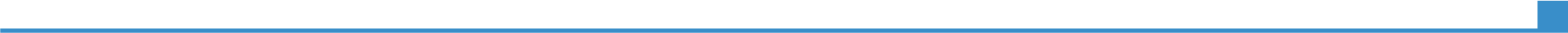 Dal 2013 al 2018Parlamentare della XVII Legislatura eletto alla Camera dei Deputati nel gruppo parlamentare del MoVimento 5 stelle.Membro della Commissione Attività Produttive e della Commissione per la Semplificazione.Responsabile per le politiche sul commercio con particolare riferimento a commercio su aree pubbliche, piccole e medie imprese, grande distribuzione organizzata.Dal 2010 al 2013Dipendente presso il Gruppo Consigliare del MoVimento 5 stelle in Regione Piemonte. Delega alla gestione dei gruppi politici del territorio e ai rapporti con le associazioni di categoria.Dal 2009 al 2010Consigliere Comunale presso il Comune di Rivoli (TO)Dal 2000 al 2013Agente di commercio nel settore forniture per ufficio e materiale informatico presso la “Office Distribution S.p.A”Dal 1996 al 2000Agente di commercio nel settore cancelleria presso la “Caimi Luigi & Figlio S.R.L.”ISTRUZIONE E FORMAZIONEDiploma di Ragioneria presso l’Istituto Oscar Romero di Rivoli (TO)COMPETENZE PERSONALILingua madreAltre LingueItalianoInglese e Francese, livello scolasticoCompetenze organizzative e gestionaliNel corso delle diverse esperienze lavorative ho avuto modo di occuparmi primariamente dell’organizzazione delle attività e dell’operatività di gruppi di lavoro, garantendo il raggiungimento degli obiettivi secondo tempistiche definite, formando inoltre il personale.Durante il mandato da Parlamentare sono stato individuato quale responsabile di alcune aree tematiche (come ad esempio il commercio) e ho quindi coordinato task force di colleghi parlamentari e consulenti al fine di costruire nuove policy per il settore, anche attraverso un confronto diretto e quotidiano con le assocazioni di categoria e le istituzioni di riferimento.Competenze professionaliDa Deputato ho maturato, oltre che una piena conoscenza delle strutture di ogni livello legate alla politica, competenze avanzate in tutto ciò che concerne il processo legislativo: dall’analisi di discipline locali, nazionali ed europee alla stesura di nuovi progetti di legge, dallo studio di decreti o atti di governo alla loro modifica attraverso proposte emendative.Il mio mandato si è inoltre fortemente concentrato sulle relazioni istituzionali in quanto referente per alcune tematiche specifiche. Ho coordinato i rapporti tra il partito e un ampio spettro di figure tra cui membri di Governo, dirigenti ministeriali, sindaci e assessori comunali o regionali, rappresentanti delle associazioni di categoria, imprenditori.Patente di guidaPatente di guida BULTERIORI INFORMAZIONIIniziativa ParlamentareRiporto estratti dell’attività Parlamentare: iniziative legislative, attività ispettive e di indirizzo.Proposta di Legge relativa all’applicazione della Direttiva “Bolkestein” per il commercio su aree pubblicheProposta di Legge per il contrasto al fenomeno dell’obsolescenza programmataProposta di Legge per la regolamentazione delle professionalità che ruotano attorno al settore dell’esteticaProposta di Legge e attività emendativa - in parte divenuta Legge dello Stato - sul tema delle startup innovativeReferente per la Proposta di Legge sul tema delle liberalizzazioni degli orari di apertura degli esercizi commerciali (già approvata alla Camera dei Deputati e oggi in discussione nella stessa sede). Promotore di nuove disposizioni economiche per il sostegno delle micro, piccole e medie imprese del commercioContributi alla disciplina per il regime dei contribuenti minimiAttività ispettive e di indirizzo sui temi di: grandi opere, pari opportuntià, fiscalità per le piccole e medie imprese, tutela del territorio.Dati personaliAutorizzo il trattamento dei miei dati personali ai sensi del Decreto Legislativo 30 giugno 2003, n. 196 "Codice in materia di protezione dei dati personali”.